KINGS CHURCH, BANGOR JOB APPLICATION FORM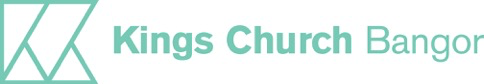 1.	PERSONAL DETAILS2.	REFERENCES Please give the name, email address and phone number of two referees as described.3.	WORK HISTORYPlease list and describe your work experience to date, beginning with the most recent. Please account for any gaps in employment.  Please add further rows as necessary.4.	GENERAL EDUCATION5.	RELEVANT TRAINING COURSES6.	SKILLS AND EXPERIENCE What makes you want to apply for this post?Which particular skills and experience best qualify you for this role based on the Job Description? Please give examples. 7.	PLEASE WRITE A BRIEF PERSONAL TESTIMONYPlease include your most significant, formative life experiences - both positive and negative - as well as when and how you began following Jesus.8.	CHURCH AND CHRISTIAN BACKGROUNDWhich church leaders, Christian writers/worship leaders and church movements have most influenced you in your life and ministry and why? Describe the type of church environment in which you feel most at home.9. 	PERSONAL EVALUATIONWhy do you want to leave your present role?What are your particular personal strengths?What are your particular personal weaknesses?What do you consider to be your greatest achievement and why? What do you consider to have been your greatest challenge and why? How do you approach self-care and ensure that you have a well-balanced lifestyle?





Please provide any other comments you would wish to make in your application.DECLARATIONBy completing and submitting this Job Application Form I declare that the information I have provided is correct and that if the position is offered, will form the basis of a contract of employment. I understand that if the information I have provided is subsequently found to be false it may lead to me being excluded from the application process or if employed may lead to my dismissal.Please return your completed form to lesley@kingschurchbangor.orgDetails of our Secure Storage Policy and our Privacy Policies can be found in the ‘About’ section of our websitehttp://www.kingschurchbangor.org/Post applied for:Assistant PastorAssistant PastorAssistant PastorAssistant PastorWhere did you hear about the post?Surname:First Name(s):Postal Address:Postcode:Telephone NumberMobile:Other: Email Address:NI Number:Nationality:Immigration Status: Do you have the legal right to work in the UK? Immigration Status: Do you have the legal right to work in the UK? Immigration Status: Do you have the legal right to work in the UK? Yes    ☐No   ☐Please provide any conditions or details, which may affect your right to work in the UK (e.g. end date, Visa type, etc.): Please provide any conditions or details, which may affect your right to work in the UK (e.g. end date, Visa type, etc.): Please provide any conditions or details, which may affect your right to work in the UK (e.g. end date, Visa type, etc.): Please provide any conditions or details, which may affect your right to work in the UK (e.g. end date, Visa type, etc.): Please provide any conditions or details, which may affect your right to work in the UK (e.g. end date, Visa type, etc.): If yes, please give details: Current Role Title and notice period:Church Leader Church Leader Church Leader Church Leader Surname:First Name:Postal Address:Postcode: Telephone numberMobile:Other:Email Address:Please indicate if you would prefer us not to contact them prior to interviewPlease indicate if you would prefer us not to contact them prior to interviewPlease indicate if you would prefer us not to contact them prior to interview☐Current Employer (if not employed, previous employer)Current Employer (if not employed, previous employer)Current Employer (if not employed, previous employer)Current Employer (if not employed, previous employer)Surname:First Name:Postal Address:Postcode:Telephone numberMobile:Other:Email Address:Please indicate if you would prefer us not to contact them prior to interviewPlease indicate if you would prefer us not to contact them prior to interviewPlease indicate if you would prefer us not to contact them prior to interview☐PLACE (Name and Address of Employer) DATES (From-To, Month/Year)POSITIONMAIN DUTIES/ROLESSALARYSCHOOL/COLLEGE/UNIVERSITYDATESQUALIFICATIONSNAME OF COURSE AND ORGANISERDATE/DURATIONMAIN PURPOSE/BENEFIT